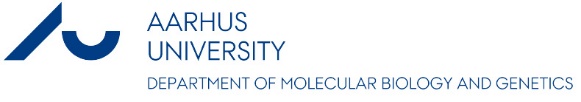 Form for import of animal by-products to Aarhus UniversityThe form must be filled out by the sender.
Fields marked by * are mandatory and must be filled out.*Date of the removal of the material from the plant:*A description of the material with an indication of the animal species, as well as identification, if known, of the animal:*Quantity of material:*Place of origin of the material:*Name and address of the carrier:*Name and address of the recipient as well as approval number, if any:If relevant;Approval number of the plant of origin:Type and method of treatment:The commercial document is prepared in at least three copies (one original and two copies). The original document must accompany the consignment to its final destination. The recipient keeps it. The manufacturer keeps one copy, and the carrier keeps the other copy.The health certificates are issued and signed by the authorities.